Об утверждении административного регламента предоставления муниципальной услуги «Предоставление информации об организации общедоступного и бесплатного дошкольного, начального общего, основного общего, среднего (полного) общего образования в общеобразовательных учреждениях, а также дополнительного образования в общеобразовательных учреждениях Озерского городского округа»В соответствии с Федеральным законом от 06.10.2003 № 131-ФЗ                       «Об общих принципах организации местного самоуправления в Российской Федерации», Федеральным законом от 27.07.2010 № 210-ФЗ «Об организации предоставления государственных и муниципальных услуг», Федеральным законом от 29.12.2012 № 273-ФЗ «Об образовании в Российской Федерации»,                             п о с т а н о в л я ю:1. Утвердить прилагаемый административный регламент   предоставления муниципальной услуги «Предоставление информации об     организации общедоступного и бесплатного дошкольного, начального общего, основного общего, среднего (полного) общего образования в    общеобразовательных учреждениях, а также дополнительного  образования  в  общеобразовательных учреждениях Озерского городского округа».2. Признать утратившими силу постановления от 09.07.2012 № 1900                            «Об утверждении административного регламента предоставления муниципальной услуги «Предоставление информации об организации общедоступного и бесплатного дошкольного, начального общего, основного общего, среднего (полного) общего образования в общеобразовательных учреждениях, а также дополнительного образования в общеобразовательных учреждениях Озерского городского округа», от 29.11.2013 № 3823 «О внесении изменений в постановление от 09.07.2012 № 1900 «Об утверждении административного регламента предоставления муниципальной услуги «Предоставление информации об организации общедоступного и бесплатного дошкольного, начального общего, основного общего, среднего (полного) общего образования в общеобразовательных учреждениях, а также дополнительного образования в общеобразовательных учреждениях Озерского городского округа», от 02.10.2014 № 3219 «О внесении изменений                                  в постановление от 09.07.2012 № 1900 «Об утверждении административного регламента предоставления муниципальной услуги «Предоставление информации об организации общедоступного и бесплатного дошкольного, начального общего, основного общего, среднего (полного) общего образования в общеобразовательных учреждениях, а также дополнительного образования                                    в общеобразовательных учреждениях Озерского городского округа» с момента вступления настоящего постановления в силу.3. Опубликовать настоящее постановление в приложении к газете «Озерский вестник» - «Деловой пакет» и разместить на официальном сайте органом местного самоуправления Озерского городского округа Челябинской области.4. Контроль за выполнением настоящего постановления возложить                              на начальника Управления образования администрации Озерского городского округа Барабаса А.А.Глава администрации		                                                                 П.Ю. КачанАдминистративный регламентпредоставления муниципальной услуги«Предоставление информации об организации общедоступного и бесплатного дошкольного, начального общего, основного общего, среднего (полного) общего образования, а также дополнительного образования в общеобразовательных учреждениях Озерского городского округа»Общие положения1.1. Административный регламент по предоставлению муниципальной услуги «Предоставление информации об организации общедоступного и бесплатного дошкольного, начального общего, основного общего, среднего (полного) общего образования в общеобразовательных учреждениях, а также дополнительного образования в общеобразовательных учреждениях Озерского городского округа» (далее - административный регламент) разработан в целях повышения качества исполнения муниципальной услуги и определяет сроки и последовательность действий (далее - административные процедуры) при предоставлении муниципальной услуги заявителям.1.2. Заявителями на получение муниципальной услуги являются физические и юридические лица, обратившиеся с заявлением о предоставлении муниципальной услуги, выраженной в устной, письменной или электронной форме, либо их уполномоченные, в соответствии с законодательством Российской Федерации, представители лиц.1.3. Информация о процедуре получения муниципальной услуги предоставляется бесплатно и размещается в сети Интернет на Едином портале государственных и муниципальных услуг (функций): www.gosuslugi.ru,                                 на официальном сайте органов местного самоуправления Озерского городского округа: www.ozerskadm.ru., на  официальном сайте Управления образования администрации Озерского городского округа gorono-ozersk.ru, на официальном сайте муниципального бюджетного учреждения «Многофункционального центра предоставления государственных и муниципальных услуг»: http://mfcozersk.ru, публикуется в приложении к газете «Озерский вестник» - «Деловой пакет».1.4. Информация по вопросам предоставления муниципальной услуги предоставляется:специалистами Управления образования администрации Озерского городского округа (далее - Управление образования) по адресу: 456780, Челябинская область, город  Озерск, ул.Уральская, 8, кабинеты № 214, 109, 116; рабочее время: понедельник, вторник, среда, четверг с 08.30 час. до 17.40 час., пятница с 08.30 час. до 16.30 час., обеденный перерыв с 13.00 час. до 14.00 час. Электронный адрес: obrazovanie@gorono-ozersk.ru. Телефоны: 8(35130) 4-19-94, 7-24-56, 5-62-28. Тел./факс: 7-19-62.специалистами «Многофункционального центра предоставления государственных и муниципальных услуг» (далее - МБУ «МФЦ») по адресу: 456780, Челябинская область, г. Озерск, пр.Ленина, д.62, телефон: 8(35130)                       2-01-10; электронный адрес: callcenter@mfcozersk.ru.специалистами муниципальных образовательных организаций Озерского городского округа, подведомственных Управлению образования (далее - образовательные организации) (приложение № 1 к настоящему административному регламенту).1.4.1. Специалисты осуществляют информирование заявителей по следующим направлениям:о местонахождении и графике работы Управления образования или образовательной организации, о местонахождении организаций, в которые следует обратиться заявителю за получением документов, необходимых для получения муниципальной услуги;о справочных номерах телефонов;об адресах официальных сайтов: www.ozerskadm.ru, gorono-ozersk.ru, gosuslugi.ru, www.mfcozersk.ru;об адресах электронной почты;о порядке получения информации заявителями по вопросам предоставления муниципальной услуги, в том числе о ходе ее предоставления;о порядке, форме и месте размещения информации, указанной в абзацах с первого по пятый настоящего подпункта. Основными требованиями к консультации являются:полнота, актуальность и достоверность информации о порядке предоставления муниципальной услуги, в том числе в электронной форме;своевременность;четкость в изложении материала;наглядность форм подачи материала;удобство и доступность.Время получения ответа при индивидуальном устном консультировании не должно превышать 15 минут.1.4.2. Информирование заявителей о предоставлении муниципальной услуги осуществляется в форме:непосредственного общения заявителей (при личном обращении либо по телефону) со специалистами, ответственными за консультацию, по направлениям, предусмотренным подпунктом 1.4.1. пункта 1.4 административного регламента;взаимодействия специалистов, ответственных за предоставление муниципальной услуги, с заявителями по почте, электронной почте, средствами информационной системы;информационных материалов, которые размещаются на официальном сайте и на информационных стендах, размещенных в помещении Управления образования или образовательной организации, МБУ «МФЦ», в том числе в информационных киосках (терминалах), на Едином портале государственных и муниципальных услуг (функций).1.4.3. Требования к форме и характеру взаимодействия специалиста, ответственного за предоставление муниципальной услуги с заявителями:при ответе на телефонные звонки специалист представляется, назвав свою фамилию, имя, отчество, должность, предлагает представиться собеседнику, выслушивает и уточняет суть вопроса. Во время разговора следует произносить слова четко, избегать параллельных разговоров с окружающими людьми и не прерывать разговор по причине поступления звонка на другой аппарат;при личном обращении заявителей специалист, ответственный за предоставление муниципальной услуги, должен представиться, указать фамилию, имя и отчество, сообщить занимаемую должность, самостоятельно дать ответ на заданный заявителем вопрос;в конце устного консультирования (по телефону или лично) специалист, осуществляющий консультирование, должен кратко подвести итоги и перечислить меры, которые следует принять заявителю (кто именно, когда и что должен сделать);письменный ответ на обращения, в том числе в электронном виде, дается в простой, четкой и понятной форме с указанием фамилии и инициалов, номера телефона должностного лица, исполнившего ответ на заявление. Письменный ответ на обращение подписывается начальником Управления образования или руководителем образовательной организации и дается в срок, не превышающий 30 дней со дня регистрации обращения.1.4.4. На информационных стендах должны быть размещены следующие информационные материалы:адреса, номера телефонов и факсов, график работы Управления образования или образовательной организации, адреса электронной почты и официального сайта, адрес сайта федеральной государственной информационной системы «Единый портал государственных и муниципальных услуг (функций)»;сведения о нормативных актах по вопросам исполнения услуги;перечень документов, необходимых для предоставления услуги, в соответствии с подпунктом 2.6.1 пункта 2.6 настоящего административного регламента;порядок досудебного (внесудебного) обжалования решений и действий (бездействия) администрации, должностных лиц;образец заявления;текст настоящего административного регламента;перечень оснований для отказа в предоставлении муниципальной услуги;блок-схема предоставления муниципальной услуги согласно приложению № 3 к настоящему регламенту;необходимая оперативная информация по предоставлению муниципальной услуги.При изменении условий и порядка предоставления муниципальной услуги, информация об изменениях выделяется цветом и пометкой «Важно».II. Стандарт предоставления муниципальной услуги2.1. Наименование муниципальной услуги: «Предоставление информации об организации общедоступного и бесплатного дошкольного, начального общего, основного общего, среднего (полного) общего образования в общеобразовательных учреждениях, а также дополнительного образования в общеобразовательных учреждениях Озерского городского округа» (далее - муниципальная услуга).2.2. Муниципальная услуга предоставляется Управлением образования администрации Озерского городского округа; муниципальными образовательными организациями Озерского городского округа, подведомственными Управлению образования; МБУ «МФЦ»;2.3. Результатом предоставления муниципальной услуги является:предоставление заявителю информации об организации общедоступного и бесплатного дошкольного, начального общего, основного общего, среднего (полного) общего образования в общеобразовательных учреждениях, а также дополнительного образования в общеобразовательных учреждениях Озерского городского округа;мотивированный отказ в предоставлении информации об организации общедоступного и бесплатного дошкольного, начального общего, основного общего, среднего (полного) общего образования в общеобразовательных учреждениях, а также дополнительного образования в общеобразовательных учреждениях Озерского городского округа.2.4. Срок предоставления муниципальной услуги не превышает                                             30 календарных дней со дня регистрации заявления, поступившего                                    от заявителя.2.5. Предоставление муниципальной услуги осуществляется в соответствии с:Конституцией Российской Федерации (принята на всенародном голосовании 12.12.1993);Конвенцией о правах ребенка, одобренной Генеральной Ассамблеей ООН 20.11.1989;Федеральным законом от 06.10.2003 № 131-ФЗ «Об общих принципах организации местного самоуправления в Российской Федерации»;Федеральным законом от 29.12.2012 №273-ФЗ «Об образовании в Российской Федерации»;Федеральным законом Российской Федерации от 24.07.1998 № 124-ФЗ «Об основных гарантиях прав ребенка в Российской Федерации»;Законом Российской Федерации от 07.02.1992 № 2300-1 «О защите прав потребителей»;Федеральным законом от 27.07.2006 № 149-ФЗ «Об информации, информационных технологиях и о защите информации»;Федеральным законом от 02.05.2006 № 59-ФЗ «О порядке рассмотрения обращений граждан Российской Федерации»;Федеральным законом от 27.07.2006 № 152-ФЗ «О персональных данных»;Законом Челябинской области от 29.08.2013 № 515-ЗО «Об образовании в Челябинской области»;Уставом Озерского городского округа Челябинской области;Положением об Управлении образования администрации Озерского городского округа Челябинской области (утв. решением Собрания депутатов Озерского городского округа от 18.09.2013 № 149).2.6. Исчерпывающий перечень документов, необходимых в соответствии с законодательными или иными нормативными правовыми актами для предоставления муниципальной услуги.2.6.1. Для получения муниципальной услуги заявитель подает в Управление образования (образовательную организацию), МБУ «МФЦ» заявление по форме согласно приложению № 2 к настоящему административному регламенту.2.6.2. Заявление должно соответствовать следующим требованиям:текст написан разборчиво от руки или при помощи средств электронно-вычислительной техники;фамилия, имя и отчество (наименование) заявителя, его место жительства (место нахождения), телефон написаны полностью;отсутствуют неоговоренные исправления;заявление не исполнено карандашом.2.6.3. Заявление о предоставлении муниципальной услуги по желанию заявителя может быть представлено заявителем при личном обращении в Управление образования (образовательную организацию) либо направлено им по почте (по электронной почте в виде электронного документа, подписанного электронной подписью), по информационно-телекоммуникационным сетям общего доступа, по факсу, через Единый портал государственных и муниципальных услуг.Не допускается требовать от заявителя:документы и информацию, не предусмотренные пунктом 2.6.1;документы и информацию, которые находятся в распоряжении структурных подразделений администрации округа, предоставляющих муниципальную услугу, иных структурных подразделений администрации округа, государственных органов, и (или) подведомственных государственным органам и органам местного самоуправления организаций, участвующих в предоставлении муниципальной услуги, за исключением документов, указанных в части 6 ст. 7 Федерального закона от 27.07.2010 № 210-ФЗ                             «Об организации предоставления государственных и муниципальных услуг».Не допускается требовать от заявителя осуществления действий, в том числе согласований, необходимых для получения муниципальной услуги и связанных с обращением в иные государственные органы, органы местного самоуправления, организации, за исключением получения услуг и получения документов и информации, предоставляемых в результате предоставления таих услуг, включенных в перечни, указанные в части 1 статьи 9 Федерального закона от 27.07.2010 №210-ФЗ «Об организации предоставления государственных и муниципальных услуг».2.7. Исчерпывающий перечень оснований для отказа в приеме документов, необходимых для предоставления муниципальной услуги.Основанием для отказа в приеме заявления о предоставлении муниципальной услуги является несоответствие заявления требованиям пункта 2.6.2. настоящего административного регламента. В случае, если текст письменного обращения не поддается прочтению, ответ на обращение не дается и оно не подлежит направлению на рассмотрение в государственный орган, орган местного самоуправления или должностному лицу в соответствии с их компетенцией, о чем в течение семи дней со дня регистрации обращения сообщается гражданину, направившему обращение, если его фамилия и почтовый адрес поддаются прочтению.2.7.1. Не допускается требовать от заявителя  представления документов и информации, отсутствие и (или) недостоверность которых не указывались при первоначальном отказе в приеме документов, необходимых                                      для предоставления муниципальной услуги, либо в предоставлении муниципальной услуги, за исключением следующих случаев:а) изменение требований нормативных правовых актов, касающихся предоставления муниципальной услуги, после первоначальной подачи заявления о предоставлении муниципальной услуги;б) наличие ошибок в заявлении о предоставлении муниципальной услуги и документах, поданных заявителем после первоначального отказа в приеме документов, необходимых для предоставления муниципальной услуги, либо                         в предоставлении муниципальной услуги и не включенных в представленный ранее комплект документов;в) истечение срока действия документов или изменение информации после первоначального отказа в приеме документов, необходимых                               для предоставления муниципальной услуги, либо в предоставлении муниципальной услуги;г) выявление документально подтвержденного факта (признаков) ошибочного или противоправного действия (бездействия) должностного лица образовательной организации при первоначальном отказе в приеме документов, необходимых для предоставления муниципальной услуги, либо в предоставлении муниципальной услуги, о чем в письменном виде уведомляется заявитель, а также приносятся извинения за доставленные неудобства.2.8. Исчерпывающий перечень оснований для приостановления или отказа в предоставлении муниципальной услуги.Основания для приостановления предоставления муниципальной услуги отсутствуют.Основаниями для отказа в предоставлении муниципальной услуги являются:2.8.1. запрашиваемая заявителем информация не относится к предоставлению информации об организации общедоступного и бесплатного дошкольного, начального общего, основного общего, среднего (полного) общего образования в общеобразовательных учреждениях, а также дополнительного образования в общеобразовательных учреждениях Озерского городского округа.2.8.2. содержание в заявлении нецензурных либо оскорбительных выражений, угроз жизни, здоровью и имуществу должностного лица, а также членов его семьи.2.9. Взимание платы за предоставление муниципальной услуги нормативными правовыми актами не предусмотрено.2.10. Максимальный срок ожидания в очереди при подаче запроса о предоставлении муниципальной услуги и при получении результата предоставления муниципальной услуги.2.10.1. Максимальный срок ожидания в очереди при подаче заявления для предоставления муниципальной услуги, не должен превышать 15 минут.2.10.2. Максимальный срок ожидания в очереди при получении результата предоставления муниципальной услуги не должен превышать 15 минут.2.11. Срок регистрации запроса заявителя о предоставлении муниципальной услуги.Максимальный срок регистрации заявления заявителя составляет один рабочий день с момента его поступления в Управление образования (образовательную организацию).Заявление о предоставлении муниципальной услуги, поступившее посредством почтовой связи или по электронной почте, регистрируется в электронной системе или в журнале. При личном обращении заявителя заявление регистрируется в электронной системе или журнале непосредственно при обращении.Образец заявления для получения муниципальной услуги можно получить у специалиста лично, на официальном сайте Управления образования, либо через Единый портал государственных и муниципальных услуг.В случае направления заявления в электронном виде, заявление заполняется в электронном виде, согласно представленной на официальном сайте Управления образования либо на Едином портале государственных и муниципальных услуг электронной форме.В заявлении в обязательном порядке должны содержаться сведения о номере основного документа, удостоверяющего личность заявителя или его законного представителя, сведения о дате выдачи указанного документа и выдавшем его органе и собственноручная подпись субъекта персональных данных или его законного представителя;при личном обращении за предоставлением услуги заявитель предъявляет паспорт либо иной документ, удостоверяющий личность;при получении информации через представителя - заверенную в установленном порядке доверенность на представление интересов.Факт подтверждения направления заявления по почте лежит на заявителе. В случае подачи заявления в электронном виде специалист, ответственный за предоставление муниципальной услуги, в течение 15 минут после регистрации заявления в электронной системе или журнале подтверждает факт его получения ответным сообщением в электронном виде с указанием даты и регистрационного номера.Датой обращения и предоставления заявления является день поступления и регистрации заявления в электронной системе или в журнале.Письменные обращения заявителей о предоставлении муниципальной услуги рассматриваются в соответствии с Федеральным законом от 02.05.2006 № 59-ФЗ «О порядке рассмотрения обращений граждан Российской Федерации».2.12. Требования к помещениям, в которых предоставляется муниципальная услуга, к залу ожидания, местам для заполнения запросов                                   о предоставлении муниципальной услуги, информационным стендам                                     с образцами их заполнения и перечнем документов, необходимых                                               для предоставления муниципальной услуги, в том числе к обеспечению доступности для инвалидов.Прилегающая к зданию территория должна быть оборудована  парковочными местами (в том числе для транспортных средств инвалидов), исходя из фактической возможности для их размещения.Вход в здание оборудуется информационной вывеской с указанием наименования учреждения, должен быть оборудован пандусом для обеспечения возможности реализации прав инвалидов на получение муниципальной услуги. В здании создаются условия для прохода инвалидов. Инвалидам в целях    обеспечения доступности муниципальной услуги оказывается помощь                                  в преодолении различных барьеров, мешающих в получении                                          ими муниципальной услуги наравне с другими лицами. Помещения оборудуются расширенными проходами, позволяющими обеспечить беспрепятственный доступ инвалидов, использующих кресла-коляски. Глухонемым, инвалидам по зрению и другим лицам с ограниченными физическими возможностями при необходимости оказывается помощь                                                                                                  по передвижению в помещениях.2.12.1. Требования к помещениям, в которых предоставляется муниципальная услуга.Помещения, в которых предоставляется муниципальная услуга, должны соответствовать установленным противопожарным и санитарно-эпидемиологическим правилам и нормативам.Помещения, в которых предоставляется муниципальная услуга, должны иметь туалет со свободным доступом к нему в рабочее время.Помещения, в которых предоставляется муниципальная услуга, включают места для ожидания, места для информирования заявителей и заполнения необходимых документов, а также места для приема заявителей.Места для ожидания должны соответствовать комфортным условиям для заявителей и оптимальным условиям работы специалистов Управления образования (образовательных организаций).Места для ожидания оборудуются стульями, количество которых определяется исходя из фактической нагрузки и возможностей для их размещения в здании, но не может составлять менее 2 мест на одного специалиста Управления образования (образовательной организации), ведущего прием заявителей.2.12.2. Места для информирования и заполнения необходимых документов оборудуются информационными стендами, стульями и столами либо стойками для оформления документов, обеспечиваются бланками заявлений и необходимыми канцелярскими принадлежностями.Информационные стенды должны быть максимально заметны, хорошо просматриваемы и функциональны, оборудованы карманами формата А4,                                    в которых размещаются информационные листки.Текст материалов, размещаемых на стендах, печатается удобным для чтения шрифтом, основные моменты и наиболее важные места выделяются жирным шрифтом.При изменении условий и порядка предоставления муниципальной услуги информацию об изменениях выделять цветом и пометкой «Важно».Прием заявителей осуществляется в служебных кабинетах специалистов Управления образования (образовательной организации), ведущих прием.2.12.3. Кабинеты приема заявителей должны быть оборудованы информационными табличками с указанием:1) номера кабинета;2) фамилии, имени, отчества специалиста Управления образования (образовательной организации), ведущего прием;3) графика приема.Места для приема заявителей должны быть снабжены стулом, иметь место для письма и раскладки документов.В целях обеспечения конфиденциальности сведений о заявителе, одним специалистом одновременно ведется прием только одного заявителя. Одновременный прием двух и более заявителей не допускается.Каждое рабочее место специалиста Управления образования (образовательной организации) должно быть оборудовано телефоном, персональным компьютером с возможностью доступа к информационным базам данных, печатающим устройством.2.12.4. Требования к помещениям МБУ «МФЦ» установлены Правилами организации деятельности многофункциональных центров предоставления государственных и муниципальных услуг, утвержденными постановлением Правительства Российской Федерации от 22.12.2012 № 1376.2.13. При оборудовании помещений, в которых предоставляется муниципальная услуга, обеспечивается возможность беспрепятственной эвакуации всех заявителей и специалистов Управления образования (образовательной организации) в случае возникновения чрезвычайной ситуации.2.14. Показатели доступности и качества муниципальной услуги:простота и ясность изложения информационных документов;наличие различных каналов получения информации о предоставлении муниципальной услуги;доступность работы с лицами, получающими муниципальную услугу;короткое время ожидания муниципальной услуги;удобный график работы органа, осуществляющего предоставление муниципальной услуги;удобное территориальное расположение органа, осуществляющего предоставление муниципальной услуги;точность исполнения муниципальной услуги;высокая культура обслуживания заявителей;строгое соблюдение сроков предоставления муниципальной услуги;обоснованность отказов в предоставлении муниципальной услуги;количество обоснованных обжалований решений органа, осуществляющего предоставление муниципальной услуги;получение муниципальной услуги в электронной форме, а также в иных формах по выбору заявителя, в том числе в МБУ «МФЦ»;соответствие должностных регламентов ответственных должностных лиц, участвующих в предоставлении муниципальной услуги, административному регламенту в части описания в них административных действий, профессиональных знаний и навыков;ресурсное обеспечение исполнения административного регламента.Соответствие исполнения административного регламента требованиям к качеству и доступности предоставления муниципальной услуги осуществляется на основе анализа практики применения административного регламента.Анализ практики применения административного регламента проводится должностными лицами Управления образования, образовательной организации один раз в год.Результаты анализа практики применения административного регламента размещаются в сети Интернет на официальном сайте, а также используются для принятия решения о необходимости внесения соответствующих изменений в административный регламент в целях оптимизации административных процедур, уменьшения сроков исполнения административных процедур и административных действий.2.15. Особенности предоставления муниципальной услуги в электронном виде.Управление образования обеспечивают размещение информации об услуге на Едином портале государственных и муниципальных услуг (функций).III. Состав, последовательность и сроки выполнения административных процедур, требования к порядку их выполнения3.1. Последовательность выполнения административных процедур:Предоставление муниципальной услуги включает в себя следующие административные процедуры (приложение № 3 к административному регламенту):3.1.1. прием и регистрация заявления на оказание муниципальной услуги;3.1.2. рассмотрение заявления;3.1.3. выдача результата предоставления муниципальной услуги заявителю.3.2. Прием и регистрация заявления на оказание муниципальной услуги.3.2.1. Основанием для начала административной процедуры приема и регистрации документов заявителя является личное обращение заявителя в Управление образования (образовательную организацию), МБУ «МФЦ», предоставляющее муниципальную услугу, с заявлением о предоставлении муниципальной услуги, либо поступление указанных документов в Управление образования (образовательную организацию), МБУ «МФЦ»   по почте, электронной почте в виде электронного документа, подписанного электронной подписью (приложение № 3 к административному регламенту).Предоставление муниципальных услуг в электронной форме осуществляется в соответствии с принимаемыми нормативными правовыми актами.3.2.2. Прием заявления на предоставление муниципальной услуги производится сотрудником Управления образования (образовательной организации), МБУ «МФЦ», предоставляющего муниципальную услугу, ответственным за прием и регистрацию документов (далее - сотрудник).3.2.3. При получении заявления сотрудник:1) устанавливает предмет обращения;2) проверяет документ, удостоверяющий личность заявителя (если заявление представлено заявителем лично);3) в случае необходимости свидетельствования верности копий, представленных документов, сверяет представленные экземпляры оригиналов и копий документов, делает на копиях документов надпись об их соответствии подлинным экземплярам и заверяет своей подписью с указанием должности, фамилии и инициалов;4) проводит первичную проверку представленного заявления, удостоверяясь, что:текст документа написан разборчиво;фамилия, имя и отчество (наименование) заявителя, его место жительства (место нахождения), телефон написаны полностью;в документах отсутствуют неоговоренные исправления;документ не исполнен карандашом;5) регистрирует заявление в соответствии с установленными правилами делопроизводства в Журнале регистрации заявлений, проставляет на заявлении штамп с указанием даты и номера регистрации.3.2.4. При приеме заявления в МБУ «МФЦ» сотрудник МБУ «МФЦ» осуществляет действия, указанные в подпункте 3.2.3 и выдает заявителю расписку о получении заявления и документов.3.2.5. По желанию заявителя заявление может быть представлено в двух экземплярах, один из которых возвращается заявителю с отметкой сотрудника, ответственного за прием и регистрацию документов заявителя, о приеме заявления.3.2.6. В случае поступления заявления о предоставлении муниципальной услуги по почте либо по электронной почте в виде электронного документа, подписанного электронной цифровой подписью действия, предусмотренные подпунктами «2», «3» пункта 3.2.3 настоящего административного регламента сотрудником, ответственным за прием и регистрацию документов заявителя,                        не осуществляются.3.2.7. Сотрудник формирует результат административной процедуры по приему документов и в день регистрации заявления передает его руководителю Управления образования (образовательной организации), предоставляющей муниципальную услугу.3.2.8. При обращении и предоставлении заявителем необходимых документов в МБУ «МФЦ», заявление и документы передаются в Управление образования (образовательную организацию) в срок не позднее следующего рабочего дня.3.2.9. Максимальный срок исполнения данной административной процедуры составляет 2 рабочих дня.3.3. Рассмотрение заявления.3.3.1. Основанием для начала административной процедуры является поступление руководителю Управления образования (образовательной организации), предоставляющего муниципальную услугу, зарегистрированного заявления о предоставлении муниципальной услуги.3.3.2. Руководитель Управления образования (образовательной организации), предоставляющего муниципальную услугу, в течение одного рабочего дня, следующего за поступлением заявления и документов, рассматривает заявление, накладывает соответствующую резолюцию и передает документы сотруднику, ответственному за подготовку ответа на заявление.При личном приеме содержание устного обращения заносится в карточку личного приема гражданина. В случае если изложенные в устном обращении факты и обстоятельства являются очевидными и не требуют дополнительной проверки, ответ на обращение с согласия заявителя может быть дан устно в ходе личного приема, о чем делается запись в карточке личного приема гражданина. В остальных случаях дается письменный ответ по существу поставленных в обращении вопросов.Письменное обращение, принятое в ходе личного приема, подлежит регистрации и рассмотрению в порядке, установленном настоящим регламентом.3.3.3. Сотрудник, ответственный за подготовку ответа на заявление:устанавливает предмет обращения заявителя;определяет, относится ли запрашиваемая заявителем информация к предоставлению информации об организации общедоступного и бесплатного дошкольного, начального общего, основного общего, среднего (полного) общего образования в общеобразовательных учреждениях, а также дополнительного  образования в общеобразовательных учреждениях Озерского городского округа;определяет, содержит ли заявление нецензурные либо оскорбительные выражения, угрозы жизни, здоровью и имуществу должностного лица, а также членам его семьи.3.3.4. При отсутствии предусмотренных пунктом 2.8 настоящего административного регламента оснований для отказа в предоставлении муниципальной услуги сотрудник, ответственный за проверку сведений, указанных в заявлении, осуществляет подготовку проекта письма, содержащего запрашиваемую информацию.3.3.5. При наличии предусмотренных пунктом 2.8 настоящего административного регламента оснований для отказа в предоставлении муниципальной услуги сотрудник, ответственный за проверку сведений, указанных в заявлении, осуществляет подготовку в двух экземплярах проекта письма, содержащего мотивированный отказ в предоставлении запрашиваемой информации.3.3.6. Сотрудник, ответственный за подготовку ответа на заявление, передает подготовленный в соответствии с пунктом 3.3.5 либо пунктом 3.3.4 настоящего административного регламента проект письма руководителю Управления образования (образовательной организации), предоставляющего муниципальную услугу.3.3.7. Руководитель Управления образования (образовательной организации), предоставляющего  муниципальную услугу, рассматривает письмо, подготовленное в соответствии с пунктом 3.3.5 или пунктом 3.3.4 административного регламента.3.3.8. Результатом административной процедуры является принятие решения руководителем Управления образования (образовательной организации), предоставляющего муниципальную услугу,  о предоставлении муниципальной услуги либо об отказе в ее предоставлении путем подписания письма, предусмотренного пунктом 3.3.5 или 3.3.4 настоящего административного регламента, передача письма сотруднику, ответственному за прием и регистрацию документов для направления заявителю.3.3.9. Максимальный срок выполнения административной процедуры составляет 10 рабочих дней.3.4. Выдача результата предоставления муниципальной услуги заявителю.3.4.1. Основанием для начала административной процедуры является получение сотрудником, ответственным за прием и регистрацию подписанного руководителем Управления образования (образовательной организации),    предоставляющего муниципальную услугу, письма, предусмотренного пунктом 3.3.5 или пунктом 3.3.4 настоящего административного регламента.3.4.2. При получении письма, содержащего запрашиваемую информацию либо письма, содержащего мотивированный отказ в предоставлении запрашиваемой информации, сотрудник, ответственный за выполнение административной процедуры:1) регистрирует соответствующее письмо;2) не позднее дня, следующего за днем принятия решения о предоставлении муниципальной услуги (отказе в предоставлении   муниципальной услуги) уведомляет заявителя о принятом решении лично                         (в случае личного обращения заявителя в Управление образования (образовательную организацию), по почте, по телефону или электронной почте.3.4.3. Результатом административной процедуры является выдача (направление по почте, по электронной почте) заявителю сотрудником Управления образования (образовательной организации) письма, содержащего запрашиваемую информацию или письма, содержащего мотивированный отказ в предоставлении запрашиваемой информации.3.4.4. В случае предоставления муниципальной услуги посредством обращения заявителя в МБУ «МФЦ», результат предоставления муниципальной услуги передается для выдачи заявителю в МБУ «МФЦ» в течение 3 рабочих дней. Специалист МБУ «МФЦ» информирует заявителя о поступлении результата предоставления муниципальной услуги посредством SMS-сообщения, электронной почты, телефонного сообщения (способом, выбранным заявителем), выдает результат предоставления муниципальной услуги при личном обращении заявителя. 3.4.5. Максимальный срок выполнения административной процедуры составляет 3 рабочих дня.IV. Порядок и формы контроля за предоставлением                            муниципальной услуги4.1. Текущий контроль за соблюдением последовательности действий, при предоставлении муниципальной услуги осуществляет руководитель Управления образования (образовательной организации). Начальник МБУ «МФЦ» осуществляет контроль за исполнением административного регламента.4.2. Специалист несет персональную ответственность за:прием, регистрацию, рассмотрение заявления;соблюдение сроков предоставления муниципальной услуги;за оформление и выдачу результата предоставления муниципальной услуги.Персональная ответственность специалистов Управления образования (образовательной организации) закрепляется приказом руководителя Управления образования (образовательной организации) и должностной инструкцией специалиста в соответствии с требованиями законодательства Российской Федерации.4.3. Контроль полноты и качества предоставления муниципальной услуги осуществляется руководителем Управления образования (образовательной организации) и включает в себя проведение проверок, выявление и устранение нарушений прав заявителей, рассмотрение, принятие решений и подготовку ответов на обращения заявителей, содержащих жалобы на решения, действия    (бездействия) специалистов.Проверки могут быть:плановыми (не реже одного раза в год);внеплановыми по конкретному обращению граждан.Результаты проведенных проверок оформляются в течение 5 дней со дня проведенной проверки документально для принятия соответствующих мер.При проверке могут рассматриваться все вопросы, связанные с предоставлением муниципальной услуги (комплексные проверки), или вопросы, связанные с исполнением отдельной административной процедуры.По результатам проведенных проверок в случае выявления нарушений прав заявителей осуществляется привлечение виновных лиц к ответственности в соответствии с законодательством Российской Федерации.4.4. Контроль за исполнением услуги может осуществляться заявителем путем получения устной и письменной информации о выполнении административных процедур, также заявитель вправе направлять замечания и предложения по улучшению качества предоставления муниципальной услуги.V. Досудебное (внесудебное) обжалование заявителем решений                           и действий (бездействия) должностных лиц образовательных организаций, осуществляющих функции по предоставлению муниципальной услуги5.1. Действия (бездействие) должностных лиц Управления образования, образовательных организаций и МБУ «МФЦ», принимаемые ими решения при предоставлении муниципальной услуги могут быть обжалованы заявителями.Жалоба на нарушение порядка предоставления муниципальной услуги (далее именуется - жалоба) - требование заявителя или его представителя                        о восстановлении или защите нарушенных прав или законных интересов заявителя при получении муниципальной услуги.5.2. Информирование заявителей о порядке подачи и рассмотрения жалобы осуществляется следующими способами:1) специалистами Управления образования по адресу: 456780, Челябинская область, город Озерск, ул. Уральская, 8, кабинеты № 214, 203, 201; рабочее время: понедельник, вторник, среда, четверг с 08.30 час. до 17.40 час., пятница с 08.30 час. до 16.30 час., обеденный перерыв с 13.00 час. до 14.00 час. Электронный адрес: obrazovanie@gorono-ozersk.ru. Телефоны: (35130) 4-19-94, 5-62-28, 7-24-56. Тел./факс: 7-19-62;специалистами «Многофункционального центра предоставления государственных и муниципальных услуг» (далее - МБУ «МФЦ») по адресу: 456780, Челябинская область, г. Озерск, пр. Ленина, д. 62,                                            телефон: 8(35130) 2-01-10; электронный адрес: callcenter@mfcozersk.ru;специалистами муниципальных образовательных организаций, подведомственных Управлению образования, ответственными за предоставление муниципальной услуги, согласно административному регламенту (далее - специалист) (приложение № 1 к административному регламенту);2) на информационных стендах, размещенных в помещениях Управления образования, МБУ «МФЦ» или образовательной организации;3) на официальном сайте органов местного самоуправления Озерского городского округа: http://www.ozerskadm.ru/, на официальном сайте Управления образования: http://www.gorono-ozersk.ru.5.3. Предметом досудебного (внесудебного) обжалования являются должностные лица образовательных организаций и решения, принятые их должностными лицами в ходе выполнения настоящего Регламента, с совершением (принятием) которых не согласен заявитель.Заявитель может обратиться с жалобой, в том числе в следующих случаях:1) нарушение срока регистрации запроса о предоставлении муниципальной услуги, запроса, указанного в статье 15.1 Федерального закона от 27.07.2010 № 210-ФЗ «Об организации предоставления государственных и муниципальных услуг»;2) нарушение срока предоставления муниципальной услуги;3) требование у заявителя документов или информации либо осуществления действий, представление или осуществление которых                            не предусмотрено нормативными правовыми актами Российской Федерации, нормативными правовыми актами Челябинской области и муниципальными правовыми актами для предоставления муниципальной услуги, настоящим Регламентом;4) отказ в приеме документов, представление которых предусмотрено нормативными правовыми актами Российской Федерации, нормативными правовыми актами Челябинской области, муниципальными правовыми актами, настоящим Регламентом;5) отказ в предоставлении муниципальной услуги, если основания отказа не предусмотрены федеральными законами и принятыми в соответствии с ними иными нормативными правовыми актами Российской Федерации, законами и иными нормативными правовыми актами Челябинской области, муниципальными правовыми актами, настоящим Регламентом;6) затребование с заявителя при предоставлении муниципальной услуги платы, не предусмотренной нормативными правовыми актами Российской Федерации, нормативными правовыми актами Челябинской области, муниципальными правовыми актами, настоящим Регламентом;7) отказ в исправлении допущенных опечаток и ошибок в выданных в результате предоставления муниципальной услуги документах либо нарушение установленного срока таких исправлений;8) нарушение срока или порядка выдачи документов по результатам предоставления муниципальной услуги;9) приостановление предоставления муниципальной услуги, если основания приостановления не предусмотрены федеральными законами и принятыми в соответствии с ними иными нормативными правовыми актами Российской Федерации, законами и иными нормативными правовыми актами Челябинской области, муниципальными правовыми актами, настоящим Регламентом;10) требование у заявителя при предоставлении муниципальной услуги документов или информации, отсутствие и (или) недостоверность которых не указывались при первоначальном отказе в приеме документов, необходимых для предоставления муниципальной услуги, либо в предоставлении муниципальной услуги, за исключением случаев, предусмотренных пунктом 2.7.1 настоящего Регламента.5.4. Основанием для начала процедуры досудебного (внесудебного) обжалования является жалоба.Жалоба подается в письменной форме на бумажном носителе или                          в форме электронного документа.Жалоба может быть направлена по почте, с использованием сети «Интернет», официального сайта органов местного самоуправления Озерского городского округа, федерального портала, а также может быть принята при личном приеме. 5.5. Жалоба должна содержать:1) наименование органа, предоставляющего муниципальную услугу, должностного лица органа, предоставляющего муниципальную услугу, решения и действия (бездействие) которых обжалуются;2) фамилию, имя, отчество (последнее при наличии), сведения о месте жительства заявителя - физического лица, либо наименование, сведения о месте нахождения заявителя - юридического лица, а также номер (номера) контактного телефона, адрес (адреса) электронной почты (при наличии)                              и почтовый адрес, по которым заявителю должно быть направлено решение                       по жалобе;3) сведения об обжалуемых решениях и действиях (бездействии) органа, предоставляющего муниципальную услугу, должностного лица органа, предоставляющего муниципальную услугу;4) доводы, на основании которых заявитель не согласен с решением                        и действием (бездействием) органа, предоставляющего муниципальную услугу, должностного лица органа, предоставляющего муниципальную услугу.Заявителем могут быть представлены документы (при наличии), подтверждающие доводы жалобы, либо их копии. В случае если документы, указанные в настоящем подпункте, находятся в распоряжении администрации Озерского городского округа, Управления культуры, Управления образования, образовательных организаций, заявитель имеет право на получение таких документов и (или) информации, необходимых для обоснования и рассмотрения жалобы.5.6. Жалоба подлежит рассмотрению соответствующим должностным лицом, наделенным полномочиями по рассмотрению жалоб, в течение 15 рабочих дней со дня ее регистрации, а в случае обжалования отказа в приеме документов у заявителя либо в исправлении допущенных опечаток и ошибок или в случае обжалования нарушения установленного срока таких исправлений - в течение 5 рабочих дней со дня регистрации жалобы.Указанный срок рассмотрения жалоб может быть сокращен в случаях, установленных Правительством Российской Федерации.5.7. По результатам рассмотрения жалобы должностные лица, наделенные полномочиями по рассмотрению жалоб, принимают одно из следующих решений:1) удовлетворяет жалобу, в том числе в форме отмены принятого решения, исправления допущенных должностным лицом опечаток и ошибок в выданных в результате предоставления муниципальной услуги документах, возврата заявителю денежных средств, взимание которых не предусмотрено нормативными правовыми актами Российской Федерации, нормативными правовыми актами Челябинской области, муниципальными правовыми актами, настоящим Регламентом, а также в иных формах;2) отказывает в удовлетворении жалобы.5.8. Не позднее дня, следующего за днем принятия решения, указанного в пункте 5.7 настоящего Регламента, заявителю в письменной форме или по желанию заявителя в электронной форме направляется мотивированное решение по результатам рассмотрении жалобы.5.9. В случае признания жалобы подлежащей удовлетворению в ответе заявителю, указанном в пункте 5.8 настоящего Регламента, дается информация о действиях, осуществляемых администрацией Озерского городского округа, Управлением культуры, Управлением образования, образовательной организацией в целях незамедлительного устранения выявленных нарушений при оказании муниципальной услуги, а также приносятся извинения за доставленные неудобства и указывается информация о дальнейших действиях, которые необходимо совершить заявителю в целях получения муниципальной услуги.5.10. В случае признания жалобы не подлежащей удовлетворению в ответе заявителю, указанном в пункте 5.8 настоящего Регламента, даются аргументированные разъяснения о причинах принятого решения, а также информация о порядке обжалования принятого решения.5.11. Решения, принятые по результатам рассмотрения жалобы, могут быть обжалованы заявителем в судебном порядке в соответствии с законодательством Российской Федерации.5.12. В случае установления в ходе или по результатам рассмотрения жалобы признаков состава административного правонарушения или преступления должностное лицо, наделенное полномочиями по рассмотрению жалоб, незамедлительно направляет имеющиеся материалы в органы прокуратуры.Начальник Управления образования  администрации Озерского городского округа                    		  А.А. БарабасИнформация о местонахождении, телефонах муниципальных образовательных организацийРуководителю ____________________________				(наименование организации)_________________________________________		(Ф.И.О. руководителя)Родителя (законного представителя):Фамилия_________________________________Имя _____________________________________Отчество _________________________________Место регистрации:нас. пункт _______________________________улица ___________________________________дом __________ корп.__________ кв. ________телефон _________________________________ЗаявлениеПрошу предоставить информацию _________________________________                                                           (об организации общедоступного и ____________________________________________________________________бесплатного дошкольного, начального общего, основного общего, среднего (полного) общего образования в общеобразовательных учреждениях, ____________________________________________________________________а также дополнительного образования в общеобразовательных учреждениях Озерского городского округа) в электронном виде (или письменно) по следующему адресу электронной почты (или почтовому адресу) _________________________________________(адрес электронной почты или почтовый адрес)_________________ «_____» _________________20 ___ года(подпись)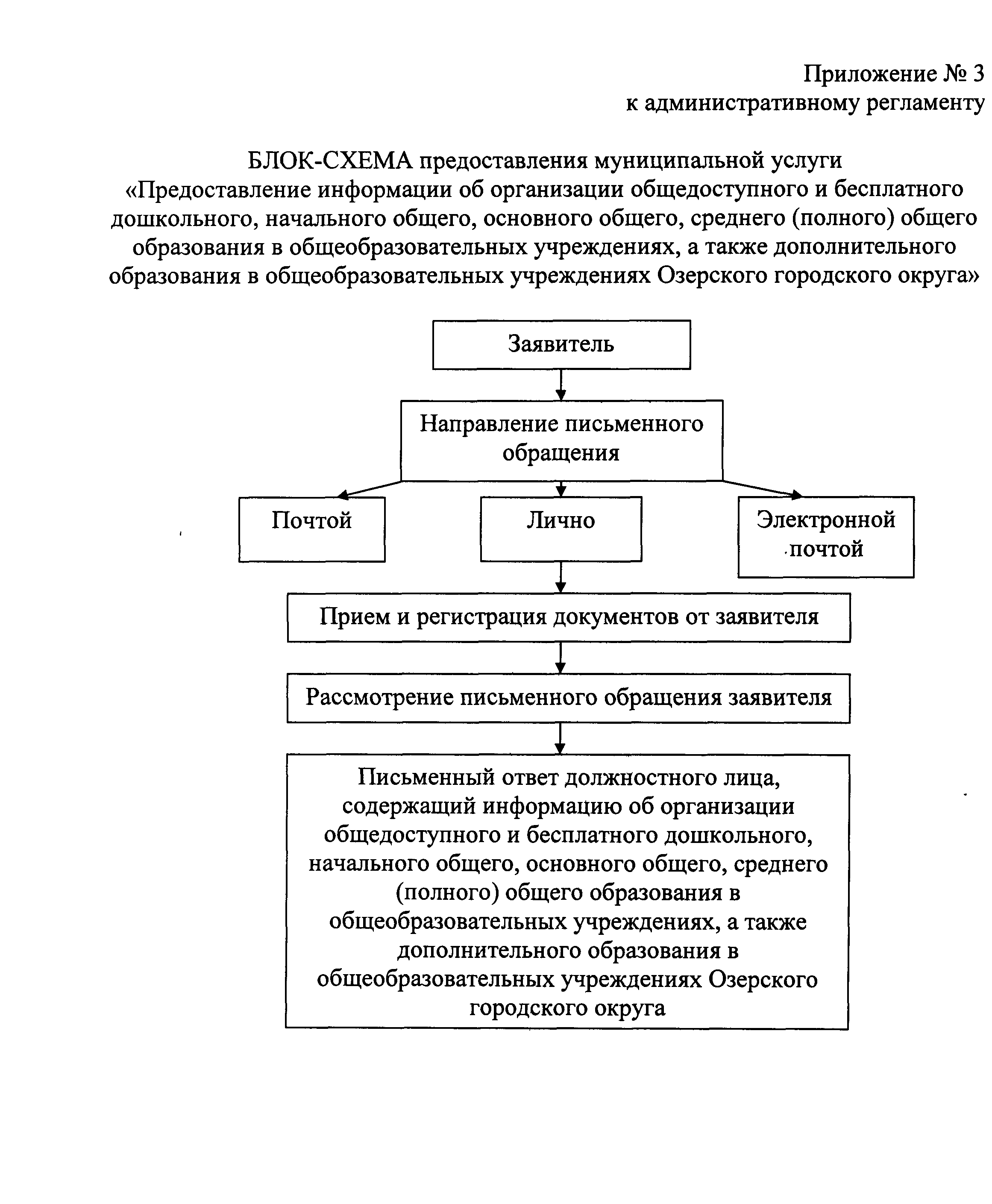 УТВЕРЖДЕН постановлением администрации Озерского городского округа от 19.08.2015 № 2428Приложение № 1к административному регламентупредоставления муниципальной услуги«Предоставление информации                      об организацииобщедоступного и бесплатного дошкольного,начального общего, основного общего,среднего (полного) общего образованияв общеобразовательных учреждениях,а также дополнительного образованияв общеобразовательных учрежденияхОзерского городского округа»№п/пНаименование учрежденияАдрес, сайтКонтактныйтелефон 1Муниципальное бюджетное общеобразовательное учреждение «Средняя общеобразовательная школа №21»456780, Россия, Челябинская область, г. Озерск, ул. Матросова,  д. 2,http://school21-ozersk.ru/8(35130)717502Муниципальное бюджетное общеобразовательное учреждение «Лицей №23»456780, Россия, Челябинская область, г. Озерск, ул. Блюхера, д. 1-А,http://www.лицей23.рф8(35130)292453Муниципальное бюджетное общеобразовательное учреждение «Средняя общеобразовательная школа №24»456780, Россия, Челябинская область, г. Озерск, ул. Лермонтова, д. 19,http://school24-ozersk.ru/8(35130)499744Муниципальное бюджетное общеобразовательное учреждение «Средняя общеобразовательная школа №25»456780, Россия, Челябинская область, г. Озерск, ул. Матросова,  д. 12-а,http://schooloz25.ucoz.ru8(35130)722775Муниципальное бюджетное общеобразовательное учреждение «Средняя общеобразовательная школа №27»456780, Россия, Челябинская область, г. Озерск, ул. Горная, д. 10,http://school27-ozersk.ru/8(35130)447626Муниципальное бюджетное общеобразовательное учреждение «Специальная (коррекционная) школа № 29 VI вида»456780, Россия, Челябинская область, г. Озерск, ул. Музрукова,  д. 34,http://school29-ozersk.ucoz.org/8(35130)755787Муниципальное бюджетное общеобразовательное учреждение «Средняя общеобразовательная школа №30»456780, Россия, Челябинская область, г. Озерск, ул. Советская, д. 43,http://www.школа-30.рф8(35130)417828Муниципальное бюджетное общеобразовательное учреждение «Средняя общеобразовательная школа №32 с углубленным изучением английского языка»456780, Россия, Челябинская область, г. Озерск, ул. Герцена,                   д. 12,http://school32-ozersk.ucoz.ru8(35130)244519Муниципальное бюджетное общеобразовательное учреждение «Средняя общеобразовательная школа №33 с углубленным изучением английского языка»456780, Россия, Челябинская область, г. Озерск, ул. Матросова,  д. 49,http://school-33.ozersk.ru8(35130)4557010Муниципальное бюджетное общеобразовательное учреждение «Основная общеобразовательная школа № 34 для обучающихся с ограниченными возможностями здоровья»456780, Россия, Челябинская область, г. Озерск, проезд Комсомольский, д. 9,http://school34-ozersk.ru/8(35130)5554411Муниципальное бюджетное общеобразовательное учреждение «Средняя общеобразовательная школа №35»456799, Россия, Челябинская область, г. Озерск, пос. Метлино,ул. Центральная, д. 59,http://school35.edusite.ru8(35130)9033512Муниципальное бюджетное общеобразовательное учреждение «Специальная (коррекционная) общеобразовательная школа №36 III-IV видов»456780, Россия, Челябинская область, г. Озерск, ул. Бажова, д. 28,http://www.school-36.org8(35130)4329013Муниципальное бюджетное общеобразовательное учреждение «Специальная (коррекционная) общеобразовательная школа-интернат № 37 VIII вида»456784, Россия, Челябинская область, г. Озерск, ул. Музрукова,  д. 32,http://sch37-ozersk.edusite.ru8(35130)2464214Муниципальное бюджетное общеобразовательное учреждение «Средняя общеобразовательная школа №38»456780, Россия, Челябинская область, г. Озерск, ул. Октябрьская, д. 2,http://www.school38-ozersk.my1.ru/8(35130)2390115Муниципальное бюджетное общеобразовательное учреждение «Лицей №39»456780, Россия, Челябинская область, г. Озерск, ул. Уральская,   д. 15,http://lic39.ru8(35130)2393116Муниципальное бюджетное общеобразовательное учреждение «Новогорная средняя общеобразовательная школа №41»456796, Россия, Челябинская область, г. Озерск,                                  пос. Новогорный, ул. 8 Марта, д. 6,http://новшкола41.рф8(35130)9221117Муниципальное бюджетное специальное учебно-воспитательное общеобразовательное учреждение «Специальная общеобразовательная школа открытого типа № 202»456780, Россия, Челябинская область, г. Озерск, ул. Герцена, д. 7,http://mbsu202.ru/8(35130)4483818Муниципальное бюджетное дошкольное образовательное учреждение «Детский сад №1 общеразвивающего вида с приоритетным осуществлением познавательно-речевого направления развития воспитанников» 456780, Россия, Челябинская обл.,    г. Озерск, пр. Победы, д.4-а,http://ozersk1.ru8(35130)7362419Муниципальное бюджетное дошкольное образовательное учреждение «Детский сад №8 «Колосок» общеразвивающего вида с приоритетным осуществлением физического направления развития воспитанников» 456799, Россия, Челябинская обл.,  г. Озерск, п. Метлино, ул. Мира,               д. 8,http://8-ozr.edusite.ru8(35130)9047220Муниципальное бюджетное дошкольное образовательное учреждение «Детский сад общеразвивающего вида с приоритетным осуществлением социально-личностного направления развития воспитанников №10» Родничок»456780, Россия, Челябинская обл., г. Озерск, пер. Советский, д. 5,http://rodnichok-10.caduk.ru8(35130)2056921Муниципальное бюджетное дошкольное образовательное учреждение «Центр развития ребенка - детский сад №15 «Семицветик» 456785, Россия, Челябинская обл.,  г. Озерск, мкр. Заозерный, д. 9,http://semicvetik15.ru/8(35130)9602922Муниципальное бюджетное дошкольное образовательное учреждение «Детский сад комбинированного вида №26» 456783, Россия, Челябинская обл.,  г. Озерск, ул. Кирова, д.5,http://sad26-ozr.my1.ru/8(35130)4990223Муниципальное бюджетное дошкольное образовательное учреждение «Детский сад №27 общеразвивающего вида с приоритетным осуществлением физического направления развития воспитанников»456780, Россия, Челябинская обл.,  г. Озерск, ул. Советская, 44,http://27-ozr.caduk.ru8(35130)5655324Муниципальное бюджетное дошкольное образовательное учреждение «Детский сад компенсирующего вида №43»456780, Россия, Челябинская обл.,  г. Озерск, ул. Восточная, д.14,http://43-ozr.edusite.ru8(35130)5719425Муниципальное бюджетное дошкольное образовательное учреждение «Детский сад №50 «Теремок» общеразвивающего вида                    с приоритетным осуществлением физического направления развития воспитанников» 456780, Россия, Челябинская обл.,  г. Озерск, ул. Матросова, д. 14-а,http://teremok-ozersk.ru8(35130)7229026Муниципальное бюджетное дошкольное образовательное учреждение «Центр развития ребенка - детский сад №51»456787, Россия, Челябинская обл.,г. Озерск, ул. Октябрьская, д. 28,http://51-ozr.edusite.ru8(35130)7600327Муниципальное бюджетное дошкольное образовательное учреждение «Детский сад компенсирующего вида №53 «Сказка»456780, Россия, Челябинская обл.,  г. Озерск, пр. Карла Маркса, д.18-А,http://skazka-ozersk.ru/8(35130)7734228Муниципальное бюджетное дошкольное образовательное учреждение «Центр развития ребенка - детский сад №54 «Звездочка» 456789, Россия, Челябинская обл.,  г. Озерск, ул. Дзержинского, д. 57а,                             http://54-ozr.edusite.ru/8(35130)7843029Муниципальное бюджетное дошкольное образовательное учреждение «Центр развития ребенка - детский сад №55 «Золотой ключик»456780, Россия, Челябинская обл.,  г. Озерск, ул. Матросова, д. 10-а,http://55-ozr.edusite.ru8(35130)7186230Муниципальное бюджетное дошкольное образовательное учреждение «Центр развития ребенка - детский сад №58 «Жемчужинка»456785, Россия, Челябинская обл.,  г. Озерск, б-р Гайдара, д.19,http://detsad58.ru/8(35130)4098031Муниципальное бюджетное дошкольное образовательное учреждение «Детский сад комбинированного вида «Родничок»456796, Россия, Челябинская обл.,      г. Озерск, п. Новогорный, ул. Гагарина, д.5,http://rodnichok74.ru8(35130)92163Приложение № 2к административному регламенту предоставления муниципальной услуги «Предоставление информации об организации общедоступного и бесплатного дошкольного, начального общего, основного общего, среднего (полного) общего образования в общеобразовательных учреждениях, а также дополнительного образования в общеобразовательных учреждениях Озерского городского округа»